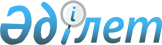 Об организации и обеспечении на территории Тимирязевского района Северо-Казахстанской области приписки и медицинского освидетельствования граждан Республики Казахстан мужского пола с января по март 2018 годРешение акима Тимирязевского района Северо-Казахстанской области от 6 декабря 2017 года № 19. Зарегистрировано Департаментом юстиции Северо-Казахстанской области 21 декабря 2017 года № 4441
      В соответствии c пунктом 3 статьи 16 Закона Республики Казахстан от 16 февраля 2012 года "О воинской службе и статусе военнослужащих", приказом Министра обороны Республики Казахстан от 24 января 2017 года № 28 "Об утверждении Правил воинского учета военнообязанных и призывников", аким Тимирязевского района Северо-Казахстанской области РЕШИЛ:
      1. Организовать и обеспечить приписку и медицинское освидетельствование граждан Республики Казахстан мужского пола, которым в год приписки исполняется семнадцать лет, к призывному участку республиканского государственного учреждения "Отдел по делам обороны Тимирязевского района Северо-Казахстанской области Министерства обороны Республики Казахстан" (по согласованию) с января по март 2018 года.
      2. Контроль за исполнением настоящего решения возложить на курирующего заместителя акима Тимирязевского района Северо-Казахстанской области
       3. Настоящее решение вводится в действие со дня его первого официального опубликования.
					© 2012. РГП на ПХВ «Институт законодательства и правовой информации Республики Казахстан» Министерства юстиции Республики Казахстан
				
      Аким района

Е. Сагдиев

      "СОГЛАСОВАНО"
Начальник республиканского государственного учреждения
"Отдел по делам обороны Тимирязевского района
Северо-Казахстанской области
Министерства обороны Республики Казахстан"
"06" декабря 2017 года

Гриб В.В.
